			SHH HERTEN					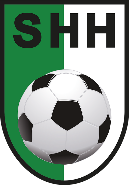       opgericht 1940Beste sportvrienden en -vriendinnen,SHH Herten organiseert op zaterdag 13 juni en zondag 14 juni haar 32e jeugd-voetbaltoernooi voor JO7, JO8, JO9, JO10, JO11 en JO13 teams. Hierbij nodigen wij jullie bij deze uit om met één of meerdere teams deel te nemen aan ons jeugdtoernooi. Zaterdag	13 juni 2020			JO7			ViertallenZaterdag    	13 juni 2020			JO8/JO9/JO10	ZestallenZaterdag	13 juni 2020			JO11			AchttallenZondag	14 juni	 2020			JO-13 			ElftallenPoules worden zoveel mogelijk ingedeeld met gelijkwaardige tegenstanders. Hierbij wordt gekeken naar de klasse waar jullie team in competitieverband uitkomt.Tijdens het toernooi zal er ook worden gestreden om een PENALTY-bokaal.Tijdens de toernooien zijn de leeftijdsgrenzen van kracht welke gelden voor het voetbalseizoen 2019-2020. Er wordt GEEN inschrijfgeld voor deelname aan een van de toernooien gevraagd. Er zal gestreden worden voor bekers, daarnaast ontvangt iedere deelnemer na afloop een herinnering. In verband met de voorbereiding en verdere organisatie stellen wij het zeer op prijs zo spoedig mogelijk jouw reactie op deze uitnodiging te mogen vernemen. Inschrijven is mogelijk tot 1 mei 2020!Na aanmelding ontvang je een mail waarin de deelname wordt bevestigd aan het door jullie opgegeven toernooi. Vervolgens sturen wij je in de loop van mei 2020 het wedstrijdschema en reglement van het jeugdtoernooi  van SHH Herten.Wij kijken uit naar een plezierig en sportief jeugdtoernooi!  		Met vriendelijke sportgroet, Toernooi-commissie SHH HertenDigitaal aanmelden: https://www.shh-herten.nl/shh-toernooien-juni-2020/